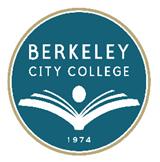 HEALTH & SAFETY COMMITEEAGENDATuesday, March 24, 201512:15 pm – 1:30 pmRoom:  451Call to orderApprove AgendaReview & Approval of 2/24 MinutesCrisis Management Process  - BrendaUpdates - Shirley - Telephones
- Panic Buttons
- Medical Incident Forms
- Active Shooter Training
- Nurse Practitioner Shared Governance Manual- Shirley2015-2016 Meeting Schedule - Committee